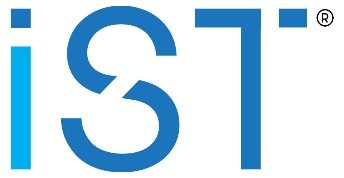 APPLICATION FOR FELLOWSHIPBefore completing this form please read the Notes for Guidance for Applying. All relevant sections of the following form must be completed, even when additional information is provided on a separate sheet. Completed applications should be emailed through to memberships@istonline.org.uk or posted to the address at the foot of this page.Personal details collected in respect of applications will be treated in the strictest confidence and every effort is made to ensure that data are held securely. Please accept my application for Fellowship. I agree to my details being passed to individuals involved in the application review process. If accepted as a Fellow, I agree to abide by the Code of Professional Conduct issued by the Institute of Science & Technology and accept that any breaches of the rules or the Code of Professional Conduct will be dealt with under disciplinary procedures.Signed: 	Date: 		Membership number (if already a member): 	ALL APPLICANTSFamily name  Other names  Date of BirthBusiness AddressPost Code						EmailHomeAddressPost Code						EmailMembership of other Professional Institutes and other supporting information (continue on a separate sheet if necessary)The following documents should accompany this application:A full Curriculum Vitae including education and employment historiesTwo references to endorse this application. Suitable referees will be persons who are, in the opinion of the Fellowship Panel, in a position to verify the achievements of the applicant and endorse their eligibility for the highest level of membership. Examples may include Fellows of the IST or other professional bodies or learned societies, senior managers in the workplace, academic, scientific or teaching staff. Referees should establish their bona fides for the Fellowship Panel and in most cases one should be from the applicants current employer. If in doubt, please consult the Institute for advice.Plus at least one of the following:Proof of a successful post graduate degree e.g. Ph.D., MSc., or M.Phil., with a high practical/technological contentDetails of at least five scientific publications plus at least one copy of each publicationA title and outline (200-300 words) of a proposed dedicated thesis for approvalConsiderable experience and achievement over several years which must include comprehensive details of all scientific, managerial or specialist ability.Documents attached:Curriculum VitaeEndorsements from two referees Profile justifying the applicationPlus either of:A.   Two copies of proof of a successful post graduate degreeB.   Details of publications ( two copies) plus one copy of each publication, C.   Two copies of an outline of a proposed dedicated thesis.        orA comprehensive profile supporting an application by experience.Referee 1I have read the above application and submissions and I verify them to be true. I have also enclosed a letter supporting this application.Signature  Name  Address  Post Code						              EmailReferee 2I have read the above application and submissions and I verify them to be true. I have also enclosed a letter supporting this application.Signature  Name  Address  Post Code						              Email(Please leave blank)Fellowship application numberDate application sentDate received by Fellowship secretary